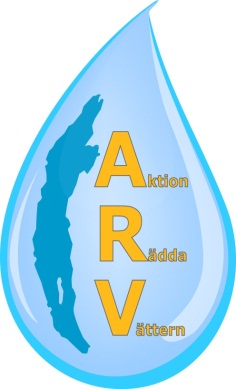 Pressmeddelande från Aktion Rädda Vättern 4 september 2016:
Granatsprängningar i Vättern JO-anmäls 
Föreningen Aktion Rädda Vättern (ARV) JO-anmäler länsstyrelsen i Västra Götaland. Det gäller länsstyrelsens samråd med Försvarets materielverk (FMV) och de upprepade granatsprängningar som skett i Vättern under det senaste halvåret. Föreningen anser att JO bör undersöka om länsstyrelsen är jävig, när samma myndighet både ger tillstånd till skjutningar i Vättern och sedan gör anspråk på att representera motstående fiskeintressen. Länsstyrelsen har även uppenbara problem att redovisa vilka lagar den stödjer sig på och bortser från andra. Nu planeras nya granatsprängningar under hösten.- Det verkar vara rena villervallan på länsstyrelsen. säger Christer Haagman, talesperson för ARV. De ansvariga för besluten att tillåta hundratals stora spränggranater vet inte om samråden går att överklaga. Först sa länsstyrelsen nej, sedan sa de ja och nu ligger ärendet hos regeringen!Hundratals spränggranater har exploderat över känsliga områden i norra Vättern vid upprepade tillfällen från december 2015 till juni 2016, i eller helt nära fiskeförbudsområden. Samrådsbesluten från länsstyrelsen är motsägande och otydliga.- Länsstyrelsen hänvisar till gamla regeringsbeslut från 1966 och 1978, beslut som de sedan inte kan redovisa var de finns eller om de fortfarande gäller. Samtidigt nonchalerar länsstyrelsen hela EU-lagstiftningen om Natura 2000 och vattendirektivet, hävdar Christer Haagman.Det har varit svårt för ARV att få ut uppgifter om granatsprängningarna. Varken FMV eller den myndighet som ska kontrollera verksamheten, Generalläkaren, är intresserad av att redovisa sin verksamhet.- På omvägar har vi fått reda på att FMV planerar spränga 84 granater i sjön under vecka 44, mitt under rödingens lekperiod. Under hela sommaren har länsstyrelsen hävdat att ingen ny ansökan har kommit in, berättar Christer Haagman. Först den 22 augusti fick vi besked om att en ny ansökan kommit in, trots att den diariefördes redan den 29 juni.Enligt ARV är dock hela FMV:s miljötillstånd mycket tveksamt då det varken tar hänsyn till att Vättern är ett Natura 2000-område eller att dricksvattentäkten ska skyddas av EU:s vattendirektiv. JO uppmanas att bidra till att en omprövning kommer tillstånd. Kontakt:Christer Haagman tel. 072-895 16 91, christer.haagman@gmail.comTalesperson för Aktion Rädda Vättern om bl.a. FMV OBS! Det här handlar inte om Försvarsmaktens ansökan om utökade skjutningar och flygningar vid Hammaren, Vättern, som nyligen överklagats av ARV till Mark- och miljödomstolen. Det är två separata ärenden.